Publicado en Madrid el 17/06/2019 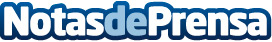 Eva Yárnoz revive la Edad de los PoetasLa autora acaba de publicar en Ediciones Trea su nuevo poemario "Cauces del que teje"Datos de contacto:Libros liberados914739386Nota de prensa publicada en: https://www.notasdeprensa.es/eva-yarnoz-revive-la-edad-de-los-poetas Categorias: Literatura Madrid Eventos http://www.notasdeprensa.es